BULLETIN D’INSCRIPTION    EPOUVANTRAIL 2019 10  km ( course + de 16 ans)                                              Course 7 km (randonnée pour tous)  NOM : ………………………………… ………...Prénom : ……………………………………………………………..Sexe :  masculin  féminin 				Date de naissance : ……. /……… /………Si adhérent : n° de Licence UFOLEP : ……………………………………………………………………………..Coordonnées :Adresse : …………………………………………………………………….. CP : ………………….. Ville : …………………………Téléphone : ……………………………………………Email : …………………………………………………………………………Personne à contacter en cas de problème : Nom :……………………………Tel : ………………………………󠄀Droit à l’image.󠄀J’ai pris connaissance du règlement de l’épreuve, et l’accepte. Je pourrais en aucun cas me retourner contre les organisateurs en cas d’accident (Règlement disponible sur https://trailufolep.wixsite.com/semi-marathon-ufolep/reglement ou www.cd.ufolep.org/creuse/).Accord parental (pour les—de 18ans) :Je soussigné(e) (nom prénom du parent) ……………………………………………… autorise mon enfant (nomprenom de l’enfant) ……………………………………… à participer à la course de ___km du Moutier d’Ahun, le 19 mai 2019.Signature OBLIGATOIRE de l’engagé.Pièce à joindre :Bulletin d’inscription, pour chaque engagé o Licenciés UFOLEP, FFA, FSCF (avec la mention « course à pied » en cours de validité le jour de la course).o Si non : Certificat médical de non contre-indication à la pratique de la course à pied en compétition et datant de moins d’un an à la date de la course. Pas besoin de certificat médical pour les 7kmChèque d’inscription à l’ordre de l’UFOLEP 23, d’un montant de : 5€ pour les 7 km, 8€ pour les 10 km avant le 25 octobre 2019.Attention : les inscriptions sur la ligne pour l’épouvant’rando seront possible (8€) mais aucune inscription à la big dead sera possible.Envoyer par courrier : à l’UFOLEP 23, 3 place Varillas 23000 GUERET.L’inscription ne sera valide qu’à réception de tous les documentsRetrouver les inscriptions et le règlement sur le site internet :https://inscriptions.ufolep.org/epouvantrail-2019/ ou www.cd.ufolep.org/creuse/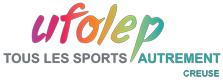 